ПОСТАНОВЛЕНИЕ«_28__» ___11____ 2019 г.  № 704а. ХакуринохабльО внесении изменений в муниципальную Программу«Социальная поддержка населениямуниципального образования «Шовгеновский район»    На основании Постановления главы администрации МО «Шовгеновский район» «Об утверждении Порядка разработки, реализации и оценки эффективности муниципальных программ МО «Шовгеновский район» №483 от 18.11.2013 года глава администрации «Шовгеновский район»ПОСТАНОВИЛ:    1. Внести в муниципальную программу «Социальная поддержка населения муниципального образования  «Шовгеновский район» на 2014 -2023 годы утвержденной, постановлением главы администрации МО «Шовгеновский район» от 28.11.2013 года № 530 следующие изменения:    1.1. в паспорте муниципальной Программы «Социальная поддержка населения муниципального образования «Шовгеновский район» в позиции «Прогнозируемые объемы и источники финансирования целевой программы слова «Общий объем финансирования Программы составляет 33220,302 тыс. рублей, за счет средств районного бюджета, из них:    в 2014 г. – 2601,34   тыс. рублей;    в 2015 г. – 2771,462 тыс. рублей;    в 2016 г. – 2882,9     тыс. рублей;    в 2017 г. -  3293,0     тыс. рублей;    в 2018 г. -  2954,3     тыс. рублей;    в 2019 г. -  2841,5     тыс. рублей;    в 2020 г. -  3719,9     тыс. рублей;    в 2021 г. -  3719,9     тыс. рублей;    в 2022 г. -  4218,0     тыс. рублей;    в 2023 г. -  4218,0     тыс. рублей»изложить в следующей редакции: «Общий объем финансирования Программы составляет 33163,302 тыс. рублей,  за счет средств районного бюджета, из них:    в 2014 г. – 2601,34   тыс. рублей;    в 2015 г. – 2771,462 тыс. рублей;    в 2016 г. – 2882,9     тыс. рублей;    в 2017 г. -  3293,0     тыс. рублей;    в 2018 г. -  2954,3     тыс. рублей;    в 2019 г. -  2784,5     тыс. рублей;    в 2020 г. -  3719,9     тыс. рублей;    в 2021 г. -  3719,9     тыс. рублей;    в 2022 г. -  4218,0     тыс. рублей;    в 2023 г. -  4218,0     тыс. рублей»    1.2. в разделе  «Ресурсное обеспечение Программы» в позиции «Общий объем финансирования Программы» составляет 33220,302 тыс. рублей за счет районного бюджета, из них:     в 2014 г. – 2601,34   тыс. рублей;    в 2015 г. – 2771,462 тыс. рублей;    в 2016 г. – 2882,9     тыс. рублей;    в 2017 г. -  3293,0     тыс. рублей;    в 2018 г. -  2954,3     тыс. рублей;    в 2019 г. -  2841,5     тыс. рублей;    в 2020 г. -  3719,9     тыс. рублей;    в 2021 г. -  3719,9     тыс. рублей;    в 2022 г. -  4218,0     тыс. рублей;    в 2023 г. -  4218,0     тыс. рублей»изложить в следующей редакции «Общий объем финансирования Программы  составляет 33163,302 тыс. рублей за счет районного бюджета, из них:     в 2014 г. – 2601,34   тыс. рублей;    в 2015 г. – 2771,462 тыс. рублей;    в 2016 г. – 2882,9     тыс. рублей;    в 2017 г. -  3293,0     тыс. рублей;    в 2018 г. -  2954,3     тыс. рублей;    в 2019 г. -  2784,5     тыс. рублей;    в 2020 г. -  3719,9     тыс. рублей;    в 2021 г. -  3719,9     тыс. рублей;    в 2022 г. -  4218,0     тыс. рублей;    в 2023 г. -  4218,0     тыс. рублей»    1.3. приложение 1 муниципальной Программы «Социальная поддержканаселения муниципального образования «Шовгеновский район» изложить в новой редакции;    1.4. приложение 2 муниципальной Программы «Социальная поддержканаселения муниципального образования «Шовгеновский район» изложить в новой редакции;    1.5. в паспорте муниципальной Подпрограммы «Социальная поддержка граждан в муниципальном образовании «Шовгеновский район» в позиции «Объемы и источники финансирования Подпрограммы» слова «Общие затраты на реализацию по годам за счет средств районного бюджета – 32356,362 тыс. рублей за счет средств районного бюджета, из них:    в 2014 г. – 2426,2     тыс. рублей;    в 2015 г. – 2681,462 тыс. рублей;    в 2016 г. – 2792,9     тыс. рублей;    в 2017 г. -  3203,0     тыс. рублей;    в 2018 г. -  2864,3     тыс. рублей;    в 2019 г. -  2796,5     тыс. рублей;    в 2020 г. -  3718,0     тыс. рублей;    в 2021 г. -  3718,0     тыс. рублей;    в 2022 г. -  4078,0     тыс. рублей;    в 2023 г. -  4078,0   тыс. рублей»изложить в следующей редакции «Общие затраты на реализацию по годам за счет средств районного бюджета 32299,362. рублей за счет средств районного бюджета, из них:    в 2014 г. – 2426,2     тыс. рублей;    в 2015 г. – 2681,462 тыс. рублей;    в 2016 г. – 2792,9     тыс. рублей;    в 2017 г. -  3203,0     тыс. рублей;    в 2018 г. -  2864,3     тыс. рублей;    в 2019 г. -  2739,5     тыс. рублей;    в 2020 г. -  3718,0     тыс. рублей;    в 2021 г. -  3718,0     тыс. рублей;    в 2022 г. -  4078,0     тыс. рублей;    в 2023 г. -  4078,0   тыс. рублей»    1.6. в паспорте муниципальной Подпрограммы «Социальная поддержка граждан в муниципальном образовании «Шовгеновский район» в позиции «Обоснование объема финансовых ресурсов, необходимых для реализации Подпрограммы» слова «Объем бюджетных ассигнований на реализацию Подпрограммы составит 32356,362  тыс. рублей, в том числе по годам:    в 2014 г. – 2426,2      тыс. рублей;    в 2015 г. – 2681,462  тыс. рублей;    в 2016 г. – 2792,9      тыс. рублей;    в 2017 г. -  3203,0      тыс. рублей;    в 2018 г. -  2864,3      тыс. рублей;    в 2019 г. -  2796,5      тыс. рублей;    в 2020 г. -  3718,0      тыс. рублей;    в 2021 г. -  3718,0      тыс. рублей;    в 2022 г. -  4078,0      тыс. рублей;    в 2023 г. -  4078,0      тыс. рублей»изложить в следующей редакции «Объем бюджетных ассигнований на реализацию Подпрограммы составит 32299,362 тыс. рублей, в том числе по годам:    в 2014 г. – 2426,2      тыс. рублей;    в 2015 г. – 2681,462  тыс. рублей;    в 2016 г. – 2792,9      тыс. рублей;    в 2017 г. -  3203,0      тыс. рублей;    в 2018 г. -  2864,3      тыс. рублей;    в 2019 г. -  2739,5      тыс. рублей;    в 2020 г. -  3718,0      тыс. рублей;    в 2021 г. -  3718,0      тыс. рублей;    в 2022 г. -  4078,0      тыс. рублей;    в 2023 г. -  4078,0      тыс. рублей»    1.7. приложение 1 муниципальной Подпрограммы «Социальная поддержка граждан в муниципальном образовании «Шовгеновский район» изложить в новой редакции;    1.8. приложение 2 муниципальной Подпрограммы «Социальная поддержка граждан в муниципальном образовании «Шовгеновский район» изложить в новой редакции;    1.9. приложение 3 муниципальной Подпрограммы «Социальная поддержка граждан в муниципальном образовании «Шовгеновский район» изложить в новой редакции;    2. Настоящее Постановление опубликовать в районной газете «Заря».    3. Контроль за исполнением настоящего Постановления возложить назаместителя главы, начальника управления экономического развития и торговли Аутлева А.З.Глава администрацииМО «Шовгеновский район»                                                            Р. Р. АутлевРЕСПУБЛИКА АДЫГЕЯАдминистрация муниципального образования«Шовгеновский район»385440, а. Хакуринохабль, ул. Шовгенова, 9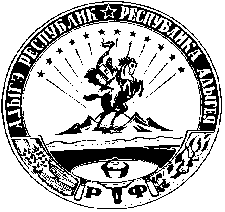 АДЫГЭ РЕСПУБЛИКМуниципальнэ образованиеу«Шэуджэн район»иадминистрацие385440, къ. Хьакурынэхьабл,ур. ШэуджэнымыцI, 9